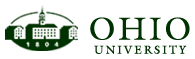 UNIVERSITY CURRICULUM COUNCILDecember 15, 2020, 3:00 – 5:00 p.m.Microsoft TeamsAGENDA     Chair Report: Benjamin BatesApproval of the November 17, 2020 meeting minutes. https://www.ohio.edu/faculty-senate/committees/ucc/membership     Associate Provost for Faculty and Academic Planning, Howard Dewald     Program Committee: Connie Patterson, ChairAgendahttps://www.ohio.edu/faculty-senate/committees/ucc/programs      Program Review Committee: Bärbel Such, ChairReportMechanical Engineering Review – Second Readinghttps://www.ohio.edu/faculty-senate/committees/ucc/program-review      Individual Course Committee: Sally Marinellie, Chair; Beth Quitslund, Co-ChairAgenda 		https://www.ohio.edu/faculty-senate/committees/individual-course-committee      General Education Committee: Katie HartmanJanuary BRICKS WorkshopEPSA Resolution: Catalog of EntryArch Requirement RecommendationsBRICKS Undergraduate Catalog Languagehttps://www.ohio.edu/faculty-senate/committees/ucc/general-education       New BusinessMeetings for spring semester 2021:January 19, 2021February 16, 2021March 16, 2021April 13, 2021April 27, 2021